PROGRAMA CIENTÍFICO DEL XLVII CONGRESO SEMP, 5th EAPM Barcelona 2017MIÉRCOLES 28 JUNIO 2017JUEVES 29 JUNIO 2017VIERNES 30 JUNIO 2017VIERNES 30 de 19:30 a 20:30 horas en la SALA A1 – ASAMBLEA GENERAL ORDINARIASABADO 1 JULIO 2017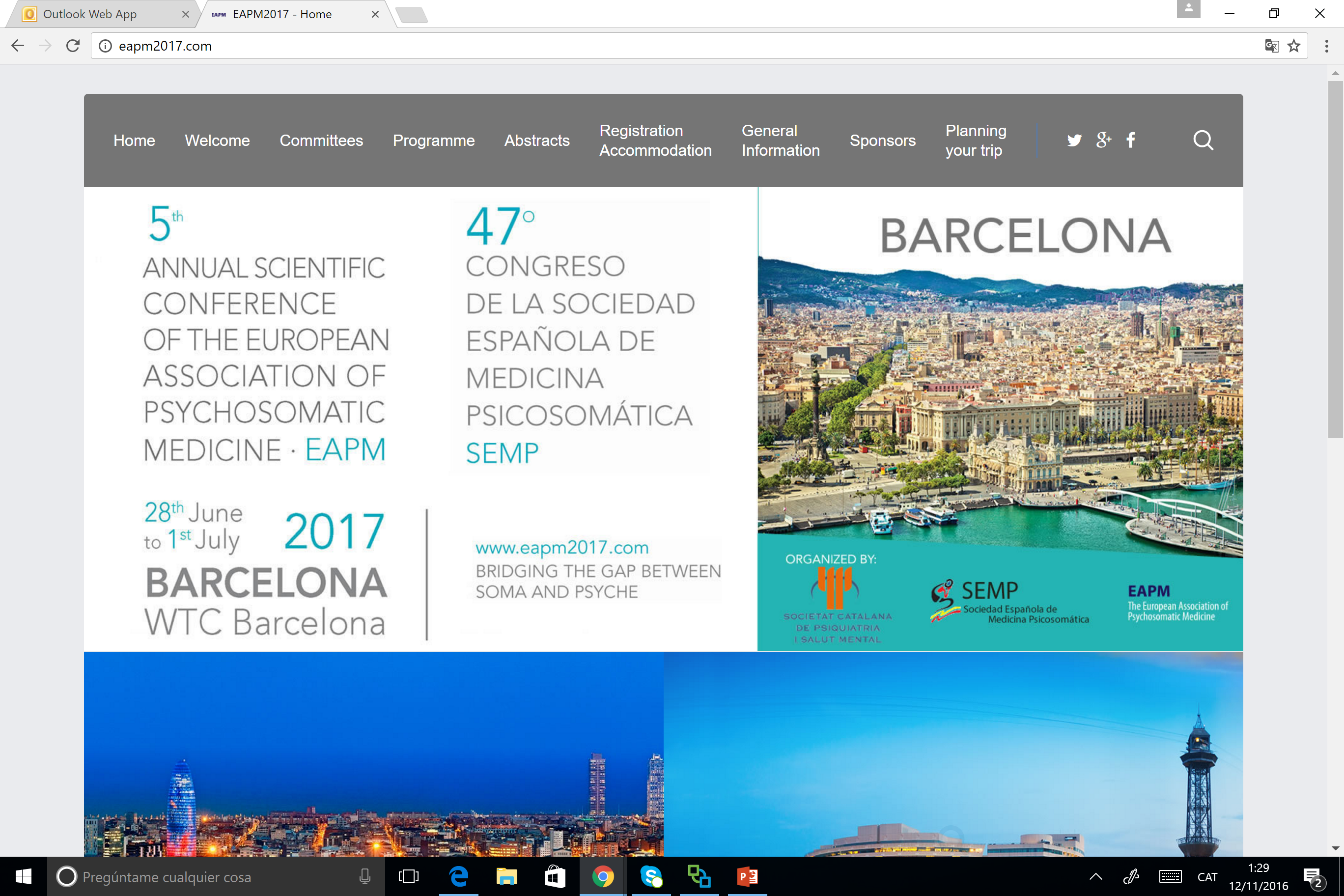 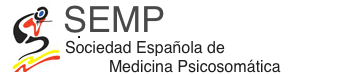 SALA A1 50 PAX SALA A4 50 PAXSALA SUR4 30 PAX9.30 – 11HES- CONFERENCIA “Dolor crónico infantil: un reto para la medicina psicosomática.”.JORDI MIRÓ. Psicólogo. Catedrático. Universidad Rovira i Virgili. Tarragona. Mesa: “Personalidad y Sexo: Nuevas estrategias de afrontamiento” “Personalidad, estrategias de afrontamiento y psicopatología en pacientes con trastorno del Interés/Excitación sexual femenina(TIESF) Helena Domínguez, Iris Tolosa (H.U. Dexeus)“Personalidad, afrontamiento, nivel de preocupaciones en Disfunción Eréctil. “J.M. Farré, Joaquim Almeda (H.U. Dexeus. Barcelona)“Fenotipos en Adicción al Sexo: Dimensiones y Trastornos de Personalidad. “J.M. Farré, Verónica Ferrer-Olives, B. Farré-Sender, A. Roquer, Núria Aragay, N. Mallorquí, Mª. Jiménez -Bonora, Iris Tolosa, G. Mestre, Susanna Jiménez-Murcia. H.U. Dexeus, ConsorciSanitari de Terrassa, Hospital Universitari de Bellvitge.EN- "The role of spirituality in Physical and Mental Health" - "Spirituality as an integrative dimension of health"- Carlos Mirapeix.- Psychiatrist.  President of the "Fundación para la Investigación en Psicoterapia y Personalidad". Santander (Spain). - "The role of spirituality in mental health". Francisco López Cánovas.Psychiatrist. Consulta Dr. Carlos Chiclana. Madrid (Spain)- "The role of spirituality in physical health". Enrique Aubá. MD. PhD. Psychiatrist. Clínica Universidad de Navarra. Pamplona (Spain)Moderator: Carlos Chiclana. MD. PhD. Psychiatrist. Consulta Dr. Carlos Chiclana. Madrid (Spain)11.30 – 13HTaller: Avances en Psicodermatología“Generalidades, puesta a punto en Psicodermatología”“Delirio de infestación. Punto de vista del dermatólogo”Carmen Rodríguez Cerdeira.Servicio de Dermatología. Chuvi Y Universidad de Vigo. Coordinadora del grupo de Psicodermatología del CILAD. Vigo. España.“Impacto psicológico y calidad de vida en pacientes con Artritis Psoriásica”. Sandra Ros AbarcaServicio de Dermatología. Hospital de la Santa Creu i Sant Pau. Barcelona. España “Trastorno dismórfico corporal ¿Qué hay de nuevo?”Alberto Miranda SibeloServicio de Psiquiatría. Complejo asistencial de Palencia. Palencia. España“Comorbilidades psiquiátricas en la psoriasis”José Manuel Carrascosa CarrilloServicio de Dermatología del Hospital Universitario Germans Trias I Pujol,. Badalona. EspañaES- Mesa: “Actualización en Dolor crónico” (Idioma: Esp)“Alternativas para la e-salud en la evaluación y tratamiento del dolor crónico infantil” •	JORDI MIRÓ. Psicólogo. Catedrático. Universidad Rovira i Virgili. Tarragona. “Efectividad del tratamiento psicológico del dolor crónico en atención primaria” •	FRANCISCO JAVIER CANO GARCÍA. Psicólogo. Profesor Titular. Departamento de Personalidad, Evaluación y Tratamiento Psicológico. Univ. de Sevilla.“Secretos mágicos de la efectividad terapéutica”•	JENNY MOIX QUERALTÓ. Psicóloga. Profesora Titular. Universidad Autónoma de Barcelona.•	VICTORIA CARMONA. Psicóloga-Coach. Universidad Autónoma de Barcelona.14 – 15.30HEN- Sexual Addiction: diagnosis and treatment - "Consequences of sexual addiction on general health". Victoire Terlinden. Psychologist. Consulta Dr. Carlos Chiclana. Sevilla (Spain)- "Pornography and sexuality, a complex relationship".  Alejandro Villena. Psychologist. Consulta Dr. Carlos Chiclana. Madrid (Spain)- "Up-to-date on sexual addiction treatment" Carlos Chiclana. MD. PhD. Psychiatrist. Consulta Dr. Carlos Chiclana. Madrid (Spain)Moderator: Carlos Chiclana. MD. PhD. Psychiatrist. Consulta Dr. Carlos Chiclana. Madrid (Spain)ES- Trastornos mentales maternos: de la adversidad al vínculoCoordina: JM Farré“T. Mental materno perinatal: modelo de adversidad temprana para la descendencia”. Gracia Lasheras. Psiquiatra. Presidenta de la Sociedad Española de Salud Mental Perinatal. H.U. Dexeus“Vínculo en el posparto: ¿qué factores prenatales pueden alterarlo?”Borja Farré-Sender. Psicólogo. H.U. Dexeus“La depresión posparto: necesidades especiales para la recuperaciónLluisa Garcia-Esteve. Psiquiatra. H. Clínic Barcelona“Ideación suicida y riesgo de filicidio en la etapa perinatal”Susana Subirà. Psiquiatra. Universitat Autónoma Barcelona16 – 17.30HEN- Mesa: “Psicosomática y Humanismo Médico” “Las aportaciones de Rof Carballo y LainEntralgo”•	CARLOS MUR DE VÍU BERNAD. Psiquiatra. Director Gerente Hospital Universitario de Fuenlabrada. Coordinador Científico de la Estrategia en Salud Mental del SNS. Ministerio de Sanidad, S. Sociales e Igualdad. Gobierno de España. “El Humanismo en la misión de los Colegios Médicos”•	JOSÉ IGNACIO DEL PINO MONTESINOS. Psiquiatra. Psicoterapeuta. Sevilla. Vocal de la Asociación de Terapia Familiar y de Sistemas (SYFA). Director General de Salud Mental del RICOMS.“Psicoterapia sistémica. Familia y humanismo”•	JOSÉ PÉREZ GARCÍA. Psiquiatra. Psicoterapeuta familiar. ParcSanitariSant Joan de Deu. Barcelona.“El sufrimiento, algo más que una emoción”•	FERNANDO MARTÍNEZ PINTOR. Doctor en Medicina. Especialista en Reumatología. Director del Instituto Universitario de Reumatología de Barcelona de Policlínica Barcelona.Taller: “Coherencia Cardiaca Autógena"•	LUIS HERNÁNDEZ HERRERO. Doctor en Medicina, Especialista en Medicina del Trabajo y en Psicoterapia Autógena (nivel III).ES- Mesa: “Anancasticismo y Perfeccionismo: Abordaje integral psicosomático” (Idioma: Español)“Psicoeducación y psicoterapia”•	DOMINGO GARCÍA-VILLAMISAR. Psicólogo. Universidad Complutense de Madrid. “Aspectos farmacológicos”•	JULIA VARGAS. Médico de Familia. Psicoterapeuta. “30 años de experiencia clínica”•	MANUEL ÁLVAREZ ROMERO. Médico Internista. Presidente de la Sociedad Andaluza de Medicina Psicosomática. Director del Centro Médico Psicosomático. Sevilla.SALA A4 50PAXSALA SUR3 30PAX8-9.30HMesa: “Caminando por las sendas del Enlace”“Revisitando la Hipocondría: nuevos paradigmas”J.M. FARRÉ y NURIA MALLORQUÍ ( H.U. Dexeus. Barcelona)“Trastornos Respiratorios: aspirando el Enlace”GEMMA PARRAMÓN (Hospital Universitario Vall d' Hebron. Barcelona) “Cardiología: ¿qué protocolos?”SERGIO RUIZ DOBLADO (Hospital de la Merced. Osuna) “Psicodermatología: como ponerse en su piel”LAURA ROS y J.A. MONREAL (H. ParcTaulí. Sabadell) ES- Taller: Psicosomática y Trastorno del Espectro Autista •	DOMINGO GARCÍA-VILLAMISAR. Psicólogo. Universidad Complutense de Madrid. •	MANUEL ÁLVAREZ ROMERO. Médico Internista. Presidente de la Sociedad Andaluza de Medicina Psicosomática. Director del Centro Médico Psicosomático. Sevilla.9.30-11H “Comorbilidad médica en pacientes ingresados en una unidad de Psiquiatría de Adultos”•	RICARDO CAMPOS •	JUAN PÉREZ. Jefe de Servicio de MI del HCU. “Programa de enlace con equipos de Urgencias en Hospital general en la valoración y manejo de pacientes con tentativas autolesivas en forma de sobredosis medicamentosas”•	RICARDO CAMPOS•	ANA FERRER. Jefa de Servicio de Toxicología del HCU. “Complejidad médico-psiquiátrica en la Interconsulta del Hospital General y en el programa de Enlace con Psico-oncología”•	CARLOS MARCO•	MAITE CORTINA•	TIRSO VENTURAES- Taller: Psicoterapia Sistémica de la Persona (PSP).•	JOSÉ IGNACIO DEL PINO MONTESINOS. Psiquiatra. Psicoterapeuta. Sevilla. Vocal de la Asociación de Terapia Familiar y de Sistemas (SYFA). Director General de Salud Mental del RICOMS.14-15.30Mesa: “Hormonas y Psiquiatría”“Prolactina y Sexualidad”ELENA RUBIA (ParcSanitariSant Joan de Deu)“Oxitocina y Apego”Mª GRACIA LASHERAS (Hospital Universitari Dexeus)“Prolactina y Cognición”XAVIER LABAD (Hospital ParcTauli)“Prolactina como biomarcador”JOSÉ A MONREAL(Hospital ParcTaulí)Mesa: “Medicina Psicosomática y Medicina de Familia” (Idioma: Español)“Nuevas tecnologías” •	FRANCISCO ATIENZA MARTÍN. Médico de Familia. Doctor en Ciencias de la Salud Universidad de Huelva. UGC Virgen de África (DSAP Sevilla). Junta de SEMERGEN.“Recursos externos para pacientes”•	ENRIQUE ARRIETA ANTÓN. Médico de Familia. Licenciado en Psicología. Centro de Salud Segovia Rural. Segovia. Miembro de los Grupos de Trabajo de Neurología, Comunicación y Cuidados Paliativos de SEMERGEN. Miembro del Grupo de Trabajo de Psicosomática y Atención Primaria de la SEMP.“La persona para el medico de familia”•	RAQUEL RAMÍREZ PARRONDO. Médico de Familia. Psicoterapeuta. Experta en Medicina Psicosomática. Clínica Universidad de Navarra, sede en Madrid. Coordinadora del Grupo de Trabajo de Comunicación y miembro de los Grupos de Trabajo de Neurología y Salud Mental-Sueño de SEMERGEN. Coordinadora del Grupo de Trabajo de Psicosomática y Atención Primaria de la SEMP.16 – 17:30HES- Mesa: "Transexualidad. Enfoque actual” “Transexualismo. Evolución diagnóstica. Retos”JAIME ORTIZ DEL ROMERO. Servicio de Psiquiatría. Hospital Universitario de la Princesa. Madrid“Transexualismo. Manejo médico. Aspectos endocrinológicos”ANTONIO BECERRA. Coordinador UTIG.  Hospital Universitario Ramón y Cajal. Madrid“Comorbilidad psiquiátrica en el transexualismo”EDUARDO GARCÍA-CAMBA DE LA MUELA. Jefe del Servicio de Psiquiatría. Hospital Universitario de la Princesa. Madrid.“Aspectos éticos y legales”JUAN JOSÉ ARECHEDERRA. Instituto investigaciones psiquiátricas López Ibor. Madrid17.30-19 HES- Mesa: Abordaje multidisciplinar de los trastornos del comportamiento alimentario.“Psicosomática práctica del Trastorno alimentario” Dr. Diego Cebrián Novella. Medicina Interna. Hospital Universitario Ramón y Cajal. Madrid“Trastornos del Comportamiento Alimentario y paradigma sistémico”Dr. Jose Pérez García. Médico Psiquiatra, Terapeuta familiar. Parc Sanitari Sant Joan de Deu. Barcelona"El flamenco, la foca y la lágrima. EL CÍRCULO ANORÉXICO-BULÍMICO"Dr. Ángel Álvarez Fernández, del Servicio de Medicina Interna del Centro Médico de Asturias (Oviedo)Taller: “Autogenics: The Psychosomatic Therapy" (Idioma: ENGLISH)•	LUIS DE RIVERA.SALA A1 50PAX11.30-13HEN- SIMPOSIO: Healthy sleep in a healthy body: sleep and medical health - Insomnia phenotypes and adverse health outcomes: what we know & what we need to learnJulio Fernandez-Mendoza, PhD, CBSMAssistant Professor of PsychiatrySleep Research & Treatment CenterPenn State College of MedicineLicensed PsychologistBoard Certified in Behavioral Sleep MedicinePenn State Milton S. Hershey Medical Center   Division of Sleep Medicine- Behavioral Sleep Medicine approaches that augment treatment outcome for sleep apnea patientsJack D. Edinger, Ph.D.Department of MedicineNational Jewish Health, Denver Colorado and Department of Psychiatry and Behavioral SciencesDukeUniversity Medical Center, Durham, NC, USA- Sleep in hospitalized patients: the neglected therapeutic weapon?Miguel Ángel Sánchez González, MD, Ph.D.Servicio de PsiquiatríaFundación Jiménez Díaz, MadridDepartamento de Anatomía, Histología y NeurocienciaUniversidad Autónoma de Madrid14.30-16 HES- Mesa: “Investigación y Psicoterapia en Psicosomática”“La visión sistémica de la persona en psicosomática”JOSÉ IGNACIO DEL PINO MONTESINOS. Psiquiatra. Psicoterapeuta. Sevilla. Vocal de la Asociación de Terapia Familiar y de Sistemas (SYFA). “Refugees, Psychosomatic, Suffering and Resilience”GIUSEPPE LEO. Psiquiatra. Psicoterapeuta. Centro Psicoterapia Dinámica "Mauro Mancia". Italia“Estado actual de investigación en psicoterapia”CELIA SALES. Psicóloga. Psicoterapeuta familiar. Investigadora University of Porto. Portugal.16-17:30 HES- Mesa: “Aportaciones de Juan Rof Carballo a la Psicosomática actual” “Lo que Rof transmitió con su vida y desde su consulta diaria”•	MANUEL ÁLVAREZ ROMERO. Médico Internista. Presidente de la Sociedad Andaluza de Medicina Psicosomática. ExPresidente de la Sociedad Española de Medicina Psicosomática. Director del Centro Médico Psicosomático. Sevilla.“Urdimbre afectiva y Personalidad. Una oportunidad terapéutica y educativa”•	CONSUELO MARTINEZ PRIEGO. Doctora en Psicología y en Filosofía. Profesora en Centro Universitario Villanueva. Universidad Complutense. Madrid.“La enfermedad como 'Estrés, Desvalimiento y Reto'. Por la Senda marcada por Juan Rof Carballo”•	ÁNGEL ÁLVAREZ FERNÁNDEZ. Servicio de Medicina Interna del Centro Médico de Asturias (Oviedo) SALA A4 50PAX11.30-13HES- Mesa: “El profesional sanitario ante sí mismo: retos deontológicos” (Idioma: Español)“Aspectos éticos en Cuidados Paliativos”. MANUEL J. MEJÍAS ESTÉVEZ. Médico de Familia y C.P.UGC Oncología Hospital de Jerez. Profesor de la Universidad Pablo Olavide. Sevilla. “Errores en las actuaciones sanitarias”. MARIA CONSTANZA COLCHERO CALDERON. Médico de Familia, especialista en Medicina del Trabajo. Zona Básica de Salud Olivares, Distrito Aljarafe. Sevilla. Presidenta de la Sociedad Andaluza de Investigación Bioética. “Ética, Deontología y Psicoterapia”. ESTHER RODRÍGUEZ DÍAZ. Psicóloga Sanitaria. Centro Médico Psicosomático. Sevilla. Miembro del Grupo de Trabajo “Psicosomática y Perfeccionismo” de la SEMP. Responsable de la Secretaría General de las Sociedades Andaluza y Española de Medicina Psicosomática (SAMP y SEMP).“La realidad de la confidencialidad”. ELISEO COLLAZO CHAO. Especialista en Cirugía General. Hospital Universitario Reina Sofía. Córdoba. Ex Vocal de la Comisión Central de Deontología de la OMC. Profesor de la Universidad de Córdoba.